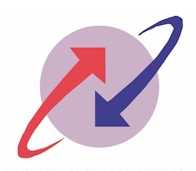 BHARAT SANCHAR NIGAM LIMITED(A Government of  )Office of the Telecom District Manager,Keonjhar-758 001NOTICE INVITING TENDERNo. : T-75/2011-12                                                Dated.    07-09-2011       Sealed (with Wax /PVC Tape) Tenders are invited by the undersigned for and on behalf of BSNL from bonafied and experienced individuals/ agencies   for Supply of office stationary (both general items & computer consumables) to be used in Keonjhar Telecom. District in the year 2011-12.Cost of tender Paper =Rs. 520/- (in the shape of a DD issued by any Nationalised Bank payable at Keonjhar in                                             favour of A.O.(cash ) O/o the TDM, BSNL, Keonjhar)Last date of sale of tender paper:			29-09-2011 (13.00 hrs)		                 Last date of submission of tender paper:	30-09-2011 (13.00 hrs)	                   Opening of tender:                                           	30-09-2011 (16.00 hrs) 	Tender papers will be available from SDE (HRD), O/o TDM, BSNL; Keonjhar on submission of an application with cost of tender paper and Xerox attested copies of PAN/ITCC, VATCC and Experience Certificate issued by Central Govt/ State Govt/ PSU not below the rank of a DGM. The bidder can do downloading of bid documents from our website.           If any of the above date falls on any BSNL Holiday or any strike/bandh, the date will be automatically shifted to next working day. Down loaded tender paper with all formalities completed (along with cost of tender paper, EMD, other documents etc) received by courier/post will be accepted. Receipt of tender paper in this office within due time is the responsibility of the bidder.Name of WorkCost of WorkBid SecurityExperience in terms of cost of work done in last two years.Supply of office stationery (both general items & computer consumables) to be used in Keonjhar Telecom. District in the year 2011-12.Rs. 3,50,000/-Rs. 7,000/-Rs. 1,00,000/-